      	      Ústav živočišné fyziologie a genetiky AV ČR, v. v. i.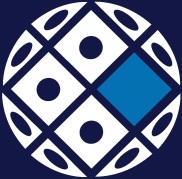 		 Rumburská 89, 277 21 Liběchov, Česká republika				  	       IČO: 67985904 DIČ: CZ67985904   		                                                         tel.: 315 639 532; fax: 315 639 510                       ID Datové schránky: dj8p5f                                                           	      E-mail: uzfg@iapg.cas.cz; URL http://www.iapg.cas.cz   ZÁPIS ZE ZASEDÁNÍ RADY ÚŽFG AV ČR, v. v. i.22. 6. 2015, 10:00 hod., Praha - KrčPřítomni: viz prezenční listina (příloha č. 1) – je přítomno 9 členů z 11, Rada je tedy usnášení schopná.Prof. Ráb uvítal všechny přítomné členy Rady a zahájil zasedání.Kontrola zápisu ze zasedání Rady ÚŽFG ze dne 5. 3. 2015K zápisu nebyly vzneseny připomínky.Usnesení: Zápis byl jednohlasně schválen.Projednání a schválení Výroční zprávy za rok 2014Prof. Ráb uvedl, že Výroční zpráva byla projednána Dozorčí radou ústavu dne 17. 6. 2015 a nebyly k ní vzneseny žádné připomínky. Jediným návrhem na změnu bylo vypuštění posledního řádku (suma IF) u tabulky na str. 9 Srovnání publikační činnosti pracoviště za poslední tři roky. Členové Rady ÚŽFG jednohlasně schválili ponechání tohoto údaje, jelikož poukazuje na vzestupnou tendenci kvality časopisů, ve kterých se publikují výsledky pracovníků ústavu. JUDr. Malý upozornil na dvě drobné chyby na str. 2, které budou opraveny. Usnesení: Rada projednala a schválila Výroční zprávu za rok 2014. Projednání a schválení návrhu na rozdělení zisku za rok 2014Ing. Kynychová vypracovala návrh na rozdělení zisku, viz. příloha č. 2. Ing. Kopečný komentoval předložený dokument a uvedl, že zisk za loňský rok je menší než v předchozích letech.Usnesení: Rada jednohlasně schválila návrh na rozdělení zisku za rok 2014. Návrh pravidel pro přidělování finančních prostředků laboratořím na základě jejich přínosu pro ústavIng. Kubelka představil upravený návrh z minulého zasedání Rady. Uvedl, že očekával e-mailové připomínky od členů Rady, žádné však nepřišly. Byly tedy doplněny údaje o institucionálních mzdách, jak bylo požadováno na minulém zasedání. Dále uvedl, že návrh bude muset být ještě upraven kvůli rozdělení Laboratoře embryologie živočichů v Brně. Proběhla diskuze nad daným návrhem.Ing. Kopečný a Ing. Šimůnek vznesli dotaz, proč je jejich laboratoř v červených číslech, když mají za poslední roky výborné výsledky. Ing. Kubelka uvedl, že je to hlavně proto, že nemají granty s úvazky. Dále proběhla diskuze nad systémem hodnocením RIV a výpočtem hodnot uvedených v předložené tabulce. Dr. Šolc uvedl, že pokud se v případě spolupráce body v RIV dělí, tak to od spolupráce spíše odrazuje, zatímco například v aplikaci na NPU je spolupráce vyloženě vyžadována. Dále uvedl, že navržený systém by mohl vést k tendenci připisovat na publikace co největší počet autorů z laboratoře, i když se reálně na publikaci přímo nepodíleli. Ing. Kubelka uvedl, že nelze najít objektivní kritérium, podle kterého by se dalo spravedlivě hodnotit. Primárním cílem by měla být hlavně kvalitní věda, a tento systém rozdělování finančních prostředků by měl stimulovat publikační a grantovou aktivitu. Dr. Šimůnek uvedl, že jde především o filozofii postoje k hodnocení činnosti laboratoří než o jednotlivé údaje, které jsou v tabulce uvedené. Dr. Šolc se zeptal, jak se bude zohledňovat spolupráce laboratoří s vysokými školami, prof. Macholán odpověděl, že to právě je zohledněno dělenými body v RIV. Doc. Pěknicová uvedla zkušenosti z jejich ústavu, systém rozdělování finančních prostředků se u nich bude také inovovat, momentálně se do laboratoří vrací 20% z režijních nákladů.Dále probíhala diskuze nad čerpáním režií, viz příloha č. 3. Ing. Kubelka uvedl, že pokud by měl tento systém začít fungovat, tak by navrhoval nejdříve nějaké zkušební období, např. jeden rok, aby se mohly odstranit případné zjištěné nedostatky. Prof. Ráb uvedl, že by systém mohl začít naplno fungovat až s novým vedením ústavu, které bude voleno za dva roky.Usnesení: Rada bere na vědomí předložený návrh a proběhlou diskuzi, na podzimním zasedání Rady bude přijata definitivní varianta. Veškeré návrhy a připomínky mohou členové Rady posílat přímo Ing. Kubelkovi.Pravidla podávání grantových návrhů za ÚŽFGProf. Ráb uvedl, že má problém s podáváním návrhů Dr. Červinkové, která podává čistě medicínské projekty pod záštitou svého druhého zaměstnání v Nemocnici na Bulovce. Dr. Šolc uvedl, že se Dr. Červinková snaží aplikovat co nejvíce, tudíž využívá i spolupráce zabývající se lidskou medicínou. Dr. Šolc dále informoval Radu o současné situaci v Laboratoři biologie nádorů, začala fungovat spolupráce s významnou švédskou univerzitou, která se zaměřuje na testování na miniprasatech. Problémem laboratoře je, že v minulých letech pracovali na věcech, které byly nereálné, jejich poslední šance je právě využití modelu miniprasete, se kterým se počítá i v Centru PIGMOD pro udržitelnost. Tam se objeví pět programů: Huntingtonova choroba, Poškození míchy, Proteomika, Integrita genomu a právě i Nádorová biologie na melanomovém praseti.Dále proběhla diskuze ohledně aplikace do Národního programu udržitelnosti, deadline je do 10. 7. 2015. Dozorčí rada ÚŽFG na svém zasedání z minulého týdne vyjádřila velké obavy, jestli se vůbec stihne podat kvalitní návrh. Je vyžadován hlavně kvalitní rozpočet a důraz bude kladen na formální věci, na základě kterých bylo v minulosti vyřazeno mnoho projektů. Dne 23. 6. 2015 proběhne schůzka vedení ústavu a ředitele projektu ExAM ohledně aplikace do NPU. Je třeba brát zřetel na to, že v tomto programu je jinak zohledněn základní výzkum a jinak aplikovaný. Aplikace nemůže stát pouze na základním výzkumu. Prof. Ráb upozorňuje na povinnost projednání návrhu Radou a vzhledem k čerpání své dovolené požádal místopředsedu Rady Dr. Šolce, aby dohlédl na řádné projednání návrhu do NPU I. Usnesení: Rada vyjádřila obavy nad vědeckou budoucností Laboratoře biologie nádorů a doporučuje řediteli věnovat tomuto problému velkou pozornost.RůznéNávrh na cenu Česká hlava pro A. Šušora a M. KubelkuRada projednala a schválila návrh Ing. Andreje Šušora, PhD. na cenu Česká hlava.Plánovaná aplikace na OpVVVIng. Kubelka informoval přítomné o plánované aplikaci do Operačního programu Výzkum, vývoj a vzdělávání, která bude hodně zaměřena na excelenci a spolupráci, výzvy budou vyhlašovány během podzimu. Kvůli této aplikaci byla přijata projektová manažerka Ing. Zavadilová, která na tom bude pracovat. Zřejmě 1. 7. 2015 proběhne schůzka vedoucích laboratoří týkající se této záležitosti. Hlavním záměrem bude žádost o mzdové finance pro doktorandy a postdoktorandy, výhodou pro aplikaci by bylo založení nové skupiny, nejlépe se zahraničním vedoucím.Předběžný název projektu je Vybudování excelentního týmu mladých výzkumných pracovníků.Konec jednání: 11:30Předpokládaný termín příštího jednání: bude dohodnut, nejspíš v druhé půlce listopadu 2015Přílohy:Prezenční listinaNávrh na rozdělení zisku za rok 2014Čerpání režií z grantůZapsala: Jana Zásmětová         Liběchov, 25. 6. 2015				                      		Prof. Ing. Petr Ráb, DrSc.									 předseda Rady ÚŽFG AV ČR, v. v. i.  